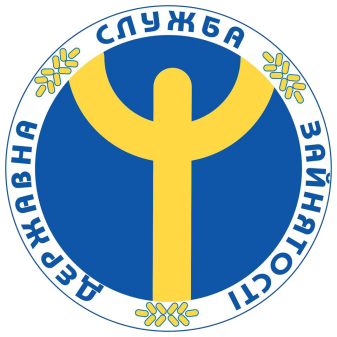   Тернопільська обласна служба зайнятостіяк здобути професію, пройти професійне перенавчання чи підвищити кваліфікаціюЯкщо Ви хочете, отримати консультаціющодо професійного навчання, телефонуйте на:НА ГАРЯЧУ ЛІНІЮ (БЕЗКОШТОВНО)державної служби зайнятості 0-800-50-99-66 (зі стаціонарного телефону)Номер телефону «гарячої» лінії Тернопільського обласного центру зайнятості: (0352)525557, 434918Веб-ресурси Державної служби зайнятості:www.dcz.gov.ua, www.trud.gov.uaТернопільська обласна служба зайнятості готова Вам допомогти!отримати статус безробітного та матеріальну допомогу на випадок безробіття;пройти професійну підготовку, перепідготовку або підвищити свою кваліфікацію; отримати ваучер на навчання;працевлаштуватись.Для реєстрації у центрі зайнятості подайте такі документи паспорт громадянина України (або тимчасове посвідчення громадянина України);облікову картку платника податків (за наявності);трудову книжку (за наявності), цивільно-правовий договір чи документ, який підтверджує період зайнятості;військовий квиток із зазначенням дати взяття на облік у військкоматі відповідно до законодавства;документи про освіту (за наявності)Ви можете звертатися в будь-який зручно розташований до Вас підрозділ служби зайнятості незалежно від зареєстрованого місця проживання чи перебуванняПідрозділи служби зайнятості Тернопільської областіВИ МОЖЕТЕ ПІДВИЩИТИ СВОЮ КВАЛІФІКАЦІЮ або ОПАНУВАТИ ІНШУ ПРОФЕСІЮЯкщо Ви отримали в установленому порядку статус безробітного, але ще не маєте професії, Ви можете:пройти професійну підготовку за робітничими професіями, актуальними на ринку праці;отримати роботу після навчання.Якщо Ваша професія не актуальна на ринку праці чи не можете виконувати роботу за раніше здобутим фахом, Ви маєте можливість:пройти професійну перепідготовку за робітничими професіями;підвищити кваліфікацію, а також пройти стажування на виробництві;отримати роботу після навчання відповідно до здобутих навичок.Якщо Ви маєте бажання відкрити власну справу, Ви можете:отримати знання з організації підприємницької діяльності;отримати виплату допомоги з безробіття одноразово для відкриття власної справи.Під час навчання Ви маєте право:на виплату допомоги по безробіттю;на компенсацію фактичних витрат на проїзд до місця навчання та у зворотному напрямку або проживання у гуртожитку, якщо професійне навчання організоване не за місцем Вашого проживання чи перебування.Додаткову інформацію можна отримати в Тернопільському обласному центрі зайнятості за телефоном (0352) 434918Ви можете БЕЗКОШТОВНО отримати ВАУЧЕР на навчанняПраво на отримання ваучера на навчання мають:особи віком старше 45 років, страховий стаж яких становить не менше 15 років, до досягнення встановленого статтею 26 Закону України «Про загальнообов’язкове державне пенсійне страхування» пенсійного віку;особи звільнені з військової служби (крім військовослужбовців строкової служби), служби в органах внутрішніх справ, Державної служби спеціального зв’язку та захисту інформації України, органів і підрозділів цивільного захисту, податкової міліції або Державної кримінально-виконавчої служби у зв’язку із скороченням чисельності, штату або за станом здоров’я до досягнення ними встановленого статтею 26 Закону України «Про загальнообов’язкове державне пенсійне страхування» пенсійного віку, за наявності вислуги не менше 10 років, які не набули права на пенсію відповідно до Закону України «Про пенсійне забезпечення осіб, звільнених з військової служби, та деяких інших осіб»;особи, звільнені з військової служби після участі у проведенні антитерористичної операції, з числа інвалідів до отримання права на пенсію відповідно до Закону України «Про пенсійне забезпечення осіб, звільнених з військової служби, та деяких інших осіб»;внутрішньо переміщені особи працездатного віку за відсутності підходящої роботи.Для отримання ваучера, зверніться в центр зайнятості Тернопільської області:напишіть заяву на отримання ваучера;надайте необхідні документи:паспорт,трудову книжку (або її копію),документ про освіту, облікову картку платника податків (ідентифікаційний код (за наявності)).Вартість ваучера встановлюється в межах вартості навчання, але не може перевищувати десятикратний розмір прожиткового мінімуму для працездатних осіб, визначений законодавством на момент прийняття рішення про видачу ваучера. У разі, коли вартість навчання перевищує максимальну вартість ваучера, громадянин або його роботодавець зможуть здійснити оплату різниці вартості навчання.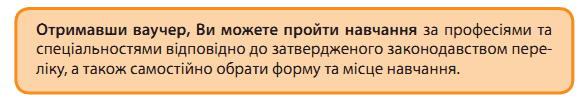 Хто не може отримати ваучер:особи, які не мають професійно-технічної або вищої освіти;особи, які протягом останніх п’яти років проходили перепідготовку за рахунок коштів Фонду загальнообов’язкового державного соціального страхування України на випадок безробіття;особи, зареєстровані в центрах зайнятості як безробітні;громадяни, які не досягли 45-річного віку;особи, які досягли встановленого статтею 26 Закону України «Про загальнообов’язкове державне пенсійне страхування» пенсійного віку.ПЕРЕЛІКпрофесій, спеціальностей та напрямів підвищення кваліфікації, для навчання за якими може бути виданий ваучерМИ ЗАВЖДИ ГОТОВІ ДОПОМОГТИ ВАМ!Більш детальну інформацію Вам нададуть фахівці служби зайнятостіНазваадресаНомер телефону Тернопільський обласнийм. Тернопіль, вул. Текстильна, 1-б, Будинок праці(0352) 235195Тернопільський міськрайоннийм. Тернопіль, вул. Текстильна, 1-б, Будинок праці(0352) 252469, 523403, 252501, 526691Бережанська районна філіям. Бережани, вул. Л.Українки, 16(0248) 2-14-87Борщівська районна філіям. Борщів, вул. Січових Стрільців, 4-а(0241)2-33-32Бучацька районна філіям Бучач, вул. Міцкевича, 2(0244) 2-17-84Гусятинська районна філіясмт Гусятин, вул. Тернопільська, 16(0257) 2-51-95Заліщицька районна філіям. Заліщики, вул. С.Бандери, 43-а(0254) 2-24-58Збаразька районна філіям. Збараж, вул. О.Кобилянської, 1(0250) 2-19-89Зборівська районна філіям. Зборів,вул. Б.Хмельницького, 60(0240) 2-19-07Козівська районна філіясмт Козова, вул. Гвардійська, 8(0247) 2-13-31Кременецька районна філіям. Кременець,вул. С.Петлюри, 7(0246) 2-26-90Лановецька районна філіям. Ланівці, вул. Незалежності, 43-а(0249) 2-10-98Монастириська районна філіям. Монастириська,вул. С. Бандери, 1(0255) 2-15-39Підволочиська районна філіясмт Підволочиськ, вул. Зелена, 4-в(0243) 2-22-85Підгаєцька районна філіям. Підгайці,вул. Замкова, 18-а/1(0242) 2-14-89Теребовлянська районна філіям. Теребовля,вул. Князя Василька, 112(0251) 2-10-59Чортківська районна філіям. Чортків, вул. Хічія, 1(0252) 2-26-17Шумська районна філіям. Шумськ, вул. І. Франка, 34(0258) 2-14-82Найменування професії, спеціальностіКод професії, спеціальностібджоляр6123взуттьовик з ремонту взуття7442водій навантажувача8334водій тролейбуса8323електрогазозварник7212зварник7219кондитер7412кухар5122машиніст автогрейдера8332машиніст дорожньо-будівельних машин8339монтажник гіпсокартонних конструкцій7129налагоджувальник сільськогосподарських машин та тракторів7231налагоджувальник устаткування у виробництві харчової продукції7223плодоовочівник6111покрівельник рулонних покрівель та покрівель із штучних матеріалів7131робітник з комплексного обслуговування й ремонту будинків7129робітник фермерського господарства6131слюсар з ремонту сільськогосподарських машин та устаткування7233столяр будівельний7124тракторист8331тракторист-машиніст сільськогосподарського (лісогосподарського) виробництва8331верстатник деревообробних верстатів7423електромонтер з ремонту та обслуговування електроустаткування7241машиніст бульдозера (будівельні роботи)8332машиніст екскаватора8111машиніст крана автомобільного8332монтажник систем утеплення будівель7129охоронник5169слюсар з експлуатації та ремонту газового устаткування7233слюсар-сантехнік7136швачка7436автомобільний транспорт274агрономія201архітектура та містобудування191будівництво та цивільна інженерія192ветеринарна медицина211технологія виробництва і переробки продукції тваринництва204геодезія та землеустрій193електроенергетика, електротехніка та електромеханіка141захист і карантин рослин202інженерія програмного забезпечення121комп’ютерна інженерія123медична психологія225медсестринство223менеджмент073професійна освіта (за спеціалізаціями)015психологія053системний аналіз124соціальне забезпечення232соціальна робота231харчові технології181фізична терапія, ерготерапія227кібербезпека125